Dopravný podnik Bratislava, akciová spoločnosťako Kupujúcia[doplniť] ako Predávajúci_________________________________________________________________________________KÚPNA ZMLUVA_________________________________________________________________________________2019TÁTO ZMLUVA (ďalej len „Zmluva“) je uzatvorená nižšie uvedeného dňa medzi:Dopravný podnik Bratislava, akciová spoločnosť, spoločnosť založená a existujúca podľa práva Slovenskej republiky, so sídlom Olejkárska 1, 814 52 Bratislava, IČO: 00 492 736, zapísaná v Obchodnom registri Okresného súdu Bratislava I, oddiel: Sa, vložka číslo: 607/B, DIČ: 2020298786, IČ DPH: SK2020298786, bankové spojenie: VÚB, a.s., číslo účtu: 48009012/0200, IBAN: SK98 0200 0000 0000 4800 9012, BIC (SWIFT): SUBASKBX, štatutárny orgán: Ing. Martin Rybanský, predseda predstavenstva a Ing. Rastislav Fleško, člen predstavenstva, kontaktná osoba pre technické veci: Róbert Konečný, telefón: + 421 (0)2 5950 3480, e-mail: konecny.robert@dpb.sk, kontaktná osoba pre zmluvné veci: JUDr. Alexandra Damborská, telefón: +421 (0)2 5950 1254, e-mail: damborska.alexandra@dpb.sk (ďalej len „Kupujúci”) na jednej strane; a[doplniť], spoločnosť založená a existujúca podľa práva [doplniť], so sídlom [doplniť], IČO: [doplniť], zapísaná v Obchodnom registri Okresného súdu [doplniť], oddiel: [doplniť], vložka číslo: [doplniť], DIČ: [doplniť], IČ DPH: [doplniť], bankové spojenie: [doplniť], číslo účtu: [doplniť], IBAN: [doplniť], BIC (SWIFT): [doplniť], štatutárny orgán: [doplniť], kontaktná osoba pre technické veci: [doplniť], telefón: [doplniť], e-mail: [doplniť], kontaktná osoba pre zmluvné veci: [doplniť], telefón: [doplniť], e-mail: [doplniť] (ďalej len „Predávajúci”) na druhej strane. Vzhľadom k tomu, že:Kupujúci má záujem o kúpu tovaru – nákladné vozidlo s prívesom za účelom čoho realizoval zákazku označenú interným číslom CP 26/2019 v zmysle internej smernice č. ER 97/2016 o obstarávaní v podmienkach DPB, a.s. na predmet zákazky „Nákladné vozidlo s prívesom pre účel autoškoly“; Predávajúci je úspešným uchádzačom realizovanej zákazky označenej interným číslom CP 26/2019 na predmet zákazky „Nákladné vozidlo s prívesom pre účel autoškoly“; aZmluvné strany majú záujem upraviť si vzájomné práva a povinnosti súvisiace s dodaním Tovaru;DOHODLO SA nasledovné:Definície a interpretácia zmluvných ustanoveníPokiaľ nebude ďalej uvedené inak, potom budú mať výrazy použité v Zmluve s veľkými začiatočnými písmenami nasledovný význam: Kúpna cena znamená celková kúpna cena za Tovar vo výške [doplniť] EUR (slovom: [doplniť] eur) bez DPH;Miesto plnenia znamená vozovňa Krasňany na Račianskej 149 v Bratislave;Občiansky zákonník znamená zákona č. 40/1964 Zb. Občiansky zákonník v znení neskorších predpisov;Obchodný zákonník znamená zákon č. 513/1991 Zb. Obchodný zákonník v znení neskorších predpisov;Pracovný deň znamená deň, ktorý nie je sobotou, nedeľou ani dňom pracovného pokoja ani dňom pracovného voľna v Slovenskej republike;Preberací protokol znamená protokol o odovzdaní a prevzatí Tovaru za podmienok špecifikovaných 
v článku 3 Zmluvy a je v zásade zhodný s dokumentom, ktorý tvorí Prílohu 2 Zmluvy; Register partnerov verejného sektora znamená informačný systém verejnej správy, ktorý obsahuje údaje o partneroch verejného sektora a ich konečných užívateľoch výhod, pričom jeho správcom a prevádzkovateľom je Ministerstvo spravodlivosti Slovenskej republiky a je prístupný on-line na webovom sídle Ministerstva spravodlivosti Slovenskej republiky na adrese https://rpvs.gov.sk/rpvs/;Tovar znamená 1 (jeden) kus motorového vozidla, bližšie špecifikovaného v Prílohe 1 Zmluvy; aZmluvná strana znamená Predávajúci a/alebo Kupujúci.Okrem definovaných pojmov uvedených v článku 1 bode 1.1 Zmluvy, ak je inde v Zmluve použitý definovaný pojem, v Zmluve bude mať takýto pojem význam, ktorý mu je priradený v príslušnej časti Zmluvy, kde je definovaný.V Zmluve, ak z kontextu nevyplýva iný zámer,každý odkaz na Zmluvnú stranu zahŕňa aj jej právnych nástupcov ako aj postupníkov a nadobúdateľov práv alebo záväzkov, vyplývajúcich zo Zmluvy;každý odkaz na Zmluvu alebo iný dokument znamená Zmluvu alebo iný dokument v znení jeho dodatkov a iných zmien, vrátane novácií;prílohy Zmluvy predstavujú jej neoddeliteľné súčasti a správny výklad ustanovení Zmluvy je možný len 
s prihliadnutím na ich obsah. Nadpisy častí, článkov a príloh slúžia výlučne pre uľahčenie orientácie a pri výklade Zmluvy sa nepoužijú;každý odkaz na „článok“ alebo „prílohu“ znamená odkaz na príslušný článok alebo prílohu Zmluvy; avýrazy definované v jednotnom čísle alebo v základnom gramatickom tvare majú v Zmluve rovnaký význam, keď sú použité v množnom čísle a inom gramatickom tvare a naopak.PREDMET ZMLUVYPredmetom Zmluvy je záväzok:Predávajúceho odovzdať Kupujúcemu Tovar a previesť vlastnícke právo k Tovaru na Kupujúceho; aKupujúceho prevziať Tovar od Predávajúceho a zaplatiť Predávajúcemu za Tovar Kúpnu cenu; a to za podmienok stanovených Zmluvou.Kúpa Tovaru bude počas účinnosti Zmluvy zabezpečená na základe 1 (jednej) písomnej objednávky Kupujúceho. Objednávka bude obsahovať presnú špecifikáciu požadovaného Tovaru, počet kusov Tovaru a termín jeho dodania. Objednávka bude písomná. Objednávku môže Kupujúci zaslať poštou alebo elektronickou poštou na emailovú adresu kontaktnej osoby pre technické veci Predávajúceho uvedenej v záhlaví Zmluvy. Doručením objednávky Predávajúcemu sa objednávka považuje za potvrdenú Predávajúcim.DODANIE A PREVZATIE TOVARU, NADOBUDNUTIE VLASTNÍCKEHO PRÁVAPredávajúci sa zaväzuje, že dodá Tovar Kupujúcemu jednorazovo najneskôr do 120 (stodvadsať) dní odo dňa potvrdenia objednávky podľa článku 2 bodu 2.2 Zmluvy, pokiaľ sa Zmluvné strany nedohodnú inak. Predávajúci sa zaväzuje dodať Tovar v množstve, akosti a vyhotovení, ktoré určuje Zmluva a objednávka podľa článku 2 bodu 2.2 Zmluvy. Kupujúci sa zaväzuje, že odoberie Tovar od Predávajúceho v Pracovných dňoch v čase od 7:00 do 13:30 hod., pričom čas dodávky Tovaru si Zmluvné strany vopred dohodnú. Mimo vyššie uvedeného času môže Predávajúci dodať Tovar len s výslovným súhlasom Kupujúceho. Predávajúci je povinný odovzdať Kupujúcemu spolu s Tovarom aj doklady potrebné na prevzatie, a to najmä: kópiu objednávky;doklady podľa osobitných predpisov; anávod na obsluhu Tovaru.Kupujúci je povinný prezrieť dodaný Tovar pri jeho prevzatí. Ak počas prehliadky dodaného Tovaru budú zistené podstatné vady dodaného Tovaru, Kupujúci si vyhradzuje právo odmietnuť prevzatie Tovaru. Tovar má podstatné vady, ak : vady bránia bežnému alebo zmluvne dohodnutému užívaniu Tovaru; a/aleboPredávajúci nedodrží dohodntutú akosť, kvalitu alebo množstvo Tovaru špecifikovaného objednávkou alebo Zmluvou.Predávajúci je povinný podstatné vady Tovaru podľa tohto článku bod 3.4 Zmluvy odstrániť do 5 (piatich) Pracovných dní odo dňa, kedy si Kupujúci uplatnil právo odmietnuť prevzatie Tovaru, a po ich odstránení vyzvať bezodkladne Kupujúceho na prevzatie Tovaru bez vád s uvedením dátumu prehliadky Tovaru a jeho odovzdania a prevzatia, pričom prevzatie Tovaru sa uskutoční najneskôr do 8 (ôsmich) Pracovných dní odo dňa, kedy si Kupujúci uplatnil právo odmietnuť prevzatie Tovaru podľa tohto článku bodu 3.4 Zmluvy. V prípade, ak Predávajúci podstatné vady Tovaru podľa predchádzajúcej vety neodstráni, Kupujúci má nárok na odstúpenie od Zmluvy.Vlastnícke právo k Tovaru prechádza na Kupujúceho okamihom riadneho prevzatia Tovaru Kupujúcim, ak nedošlo zo strany Kupujúceho k odmietnutiu prevzatia Tovaru v zmysle tohto článku bodu 3.4 Zmluvy.V prípade odmietnutia prevzatia Tovaru zo strany Kupujúceho podľa tohto článku bod 3.4 Zmluvy zostáva Tovar vo vlastníctve Predávajúceho až do doby, kým Predávajúci neodstráni prekážku, ktorá bráni Kupujúcemu riadne prevziať Tovar.Zmluvné strany sú povinné o odovzdaní a prevzatí Tovaru spísať Preberací protokol.KÚPNA CENA A PLATOBNÉ PODMIENKYKupujúci je povinný zaplatiť Predávajúcemu za Tovar Kúpnu cenu.Kúpna cena je stanovená v súlade so zákonom č. 18/1996 Z. z. o cenách v znení neskorších predpisov, je konečná, bez možnosti doúčtovania ďalších nákladov, pričom zahŕňa aj náklady na dopravu. Pri DPH sa bude postupovať podľa osobitných predpisov. Právo na zaplatenie Kúpnej ceny vzniká Predávajúcemu riadnym dodaním Tovaru na základe objednávky Kupujúceho podľa článku 2 bod 2.2 Zmluvy. Predávajúci je oprávnený na základe príslušného dodacieho listu vystaviť Kupujúcemu faktúru na Kúpnu cenu za dodaný Tovar, ktorú Predávajúci spolu s kópiou objednávky a dodacieho listu doručí Kupujúcemu. Faktúra musí obsahovať všetky náležitosti daňového a účtovného dokladu podľa § 10 zákona č. 431/2002 Z. z. o účtovníctve v znení neskorších predpisov, náležitosti podľa § 74 zákona č. 222/2004 Z. z. o dani z pridanej hodnoty v znení neskorších predpisov a evidenčné číslo zmluvy, pod ktorou je zmluva evidovaná Kupujúcim, objednávku a Preberací protokol. V prípade, ak faktúra nebude spĺňať tieto náležitosti, je Kupujúci oprávnený vrátiť Predávajúcemu faktúru na dopracovanie, resp. opravu. Taktiež v prípade, ak výška fakturovanej sumy nebude zodpovedať podkladom Kupujúceho, je Kupujúci oprávnený vrátiť faktúru Predávajúcemu na prepracovanie. Nová lehota splatnosti faktúry začína plynúť okamihom doručenia opravenej faktúry Kupujúcemu.Kúpna cena je splatná do 60 (šesťdesiat) dní odo dňa doručenia faktúry. Ak deň splatnosti Kúpnej ceny pripadne na sobotu, nedeľu alebo sviatok, splatnosť takejto sa posúva na najbližší nasledujúci Pracovný deň.Kúpna cena sa považuje za zaplatenú dňom odpísania fakturovanej sumy vo výške Kúpnej ceny z účtu Kupujúceho na účet Predávajúceho uvedený v záhlaví Zmluvy.Ak bude Predávajúci zverejnený v Zozname platiteľov DPH, u ktorých nastali dôvody na zrušenie registrácie v zmysle zákona č. 222/2004 Z. z. o dani z pridanej hodnoty v znení neskorších predpisov, Kupujúci neuhradí Predávajúcemu sumu DPH uvedenú na faktúre. Sumu DPH uhradí Kupujúci Predávajúcemu na základe preukázania úhrady DPH daňovému úradu za príslušný mesiac/štvrťrok čestným vyhlásením, že DPH uvedená na faktúre bola v lehote splatnosti uhradená daňovému úradu, fotokópiou daňového priznania a fotokópiou výpisu o zaplatení DPH.ZODPOVEDNOSŤ ZA VADY TOVARU, ZÁRUKA ZA AKOSŤ REKLAMÁCIEPredávajúci preberá záruku za to, že Tovar má v dobe jeho odovzdania Kupujúcemu zmluvne dohodnuté vlastnosti, že zodpovedá technickým normám a predpisom, a že nemá také vady, ktoré by bránili jeho využitiu na bežný, alebo zmluvne dohodnutý účel. Predávajúci taktiež preberá záruku za to, že Tovar počas záručnej lehoty bude mať vlastnosti stanovené Zmluvou, technickými parametrami a právnymi normami, a nebude mať také vady, ktoré by bránili jeho využitiu na bežný, alebo zmluvne dohodnutý účel. Záručná doba na Tovar začína plynúť odo dňa riadneho odovzdania a prevzatia Tovaru. Záručná doba poskytnutá Predávajúcim je 24 (dvadsaťštyri) mesiacov. Zmluvné strany sa dohodli, že záručná doba neplynie po dobu, po ktorú Kupujúci nemôže užívať Tovar pre jeho vady, za ktoré zodpovedá Predávajúci.Predávajúci preberá záruku za akosť Tovaru podľa § 429 a nasl. Obchodného zákonníka a zodpovedá za vady Tovaru podľa § 422 a nasl. Obchodného zákonníka.Nebezpečenstvo škody na Tovare prechádza na Kupujúceho podpísaním Preberacieho protokolu o prevzatí Tovaru bez výhrad. Zodpovednosť za vady sa ďalej spravuje príslušnými ustanoveniami Obchodného zákonníka.Reklamáciu a jej špecifikáciu uplatní Kupujúci u Predávajúceho ihneď po zistení, že dodaný Tovar vykazuje vady nekvality, a to písomnou formou v zmysle článku 8 Zmluvy, na tlačive označenom ako “Oznámenie o reklamácii“.Prípadné reklamácie skrytých vád alebo vád zistených až pri používaní Tovaru je Kupujúci povinný uplatniť u Predávajúceho reklamačným listom (na tlačive označenom ako “Oznámenie o reklamácii“), elektronickou poštou alebo poštou bezodkladne od ich zistenia, najneskôr do konca záručnej doby. Reklamácia uplatnená elektronickou poštou musí byť následne doložená písomným originálom zaslaným nasledujúci Pracovný deň po uplatnení si reklamácie elektronickou poštou na adresu Predávajúceho uvedenej v záhlaví Zmluvy, alebo na inú písomne oznámenú adresu, v ktorej Kupujúci uvedie číslo faktúry, resp. dodacieho listu a dôvod reklamácie.V prípade zistenia vady na odovzdanom Tovare, ktorá robí Tovar nepoužiteľným je Predávajúci povinný vadu Tovaru odstrániť do 10 (desiatich) Pracovných dní od písomnej reklamácie Kupujúceho. V prípade potreby objektívne dlhšej lehoty na odstránenie vady odstráni Predávajúci vadu v predĺženej lehote, ktorá bude vopred odsúhlasená Kupujúcim, najneskôr však do 20 (dvadsiatich) Pracovných dní. Predávajúci v lehotách uvedených v tomto bode Zmluvy zároveň uhradí Kupujúcemu všetky oprávnene vynaložené náklady spojené s uplatnením reklamácie. Reklamáciu posúdia spoločne zástupcovia Zmluvných strán, pričom Predávajúci najneskôr do 3 (troch) Pracovných dní od uplatnenia reklamácie vydá písomné stanovisko o spôsobe vybavenia reklamácie.Ak sa Predávajúci v lehote stanovenej v tomto článku v bode 5.9 Zmluvy nevyjadrí, Kupujúci bude považovať reklamáciu za uznanú.V prípade uznanej reklamácie sa Predávajúci zaväzuje vadné plnenie vysporiadať na vlastné náklady v lehotách podľa tohto článku bodu 5.8 Zmluvy.V prípade sporu o zodpovednosť za vadu sa Predávajúci zaväzuje vadné plnenie vysporiadať na vlastné náklady v lehotách podľa tohto článku bodu 5.8 Zmluvy. Úhradu nákladov spojených s odstránením vady bude následne znášať Zmluvná strana, ktorá bude neúspešná v spore o určenie zodpovednosti za vadu.VYHLÁSENIA A ZÁRUKYPredávajúci vyhlasuje a ubezpečuje Kupujúceho, že ku dňu podpisu Zmluvy Predávajúcim: osoba konajúca za Predávajúceho je v plnom rozsahu oprávnená dojednať, uzavrieť a podpísať Zmluvu a vykonávať práva a povinnosti v nej upravené;je spoločnosťou riadne založenou a existujúcou podľa právneho poriadku [doplniť], neexistuje žiaden dôvod neplatnosti spoločnosti, má všetky potrebné právomoci a oprávnenia na dodanie Tovaru, a riadne plní všetky povinnosti, porušenie ktorých by mohlo viesť k jeho zrušeniu;uzatvorenie alebo plnenie Zmluvy Predávajúcim nie je ukracujúcim alebo poškodzujúcim alebo zvýhodňujúcim alebo znevýhodňujúcim úkonom vo vzťahu k akémukoľvek veriteľovi, pričom v tejto súvislosti nie je najmä odporovateľným právnym úkonom; anevedie sa voči nemu vyšetrovanie alebo zisťovanie zo strany štátnych alebo správnych orgánov, nevedie sa voči nemu, resp. voči jeho majetku, vrátane Tovaru súdny spor vrátane exekučného, daňového, konkurzného, rozhodcovského konania alebo akéhokoľvek obdobného konania a neexistujú skutočnosti, ktoré by mohli viesť k začatiu takýchto konaní proti nemu.Predávajúci vyhlasuje a ubezpečuje Kupujúceho, že ku dňu odovzdania Tovaru Kupujúcemu: bude výlučným vlastníkom Tovaru;Tovar nebude zaťažený žiadnym záložným, zádržným ani predkupným právom;neuzatvorí žiadnu zmluvu alebo dohodu a ani nedá návrh na uzavretie takej zmluvy alebo dohody, na základe ktorej by mohlo tretej osobe vzniknúť vo vzťahu k Tovaru akékoľvek právo tretej osoby;Tovar nebude predmetom žiadnej uzatvorenej nájomnej, kúpnej, resp. inej zmluvy, na základe ktorej akejkoľvek tretej osobe vznikne, resp. môže vzniknúť vlastnícke právo k Tovaru, resp. akékoľvek iné právo, na základe ktorého tretia osoba môž,e resp. bude môcť Tovar držať, užívať alebo s ním akýmkoľvek spôsobom nakladať a ani nebude predmetom žiadnej zmluvy o budúcej zmluve, na základe ktorej by tretej osobe vzniklo právo uzatvoriť takú zmluvu;Tovar bude nový, funkčný, nepoužívaný a nepoškodený a bude sa nachádzať v stave umožňujúcom jeho užívanie na obvyklý účel;Tovar nebude postihnutý exekúciou alebo predmetom uspokojenia záložného práva predajom zálohu na dražbe podľa zákona o dobrovoľných dražbách;k Tovaru nebudú uplatnené žiadne určovacie žaloby, ktoré by mohli obmedziť alebo zmariť výkon vlastníckeho práva Kupujúceho;nebudú existovať právne a faktické prekážky, ktoré by znemožňovali užívanie Tovaru;oboznámi Kupujúceho so všetkými právnymi vzťahmi týkajúcimi sa Tovaru a všetky tieto vzťahy budú pravdivé;nebude mať žiadne vady Tovaru, na ktoré by mal Kupujúceho osobitne upozorniť; aodovzdá Kupujúcemu spolu s Tovarom všetky doklady vzťahujúce sa k Tovaru.		Predávajúci berie na vedomie, že ak by Kupujúci mal v čase podpisovania Zmluvy vedomosť o tom, že ktorékoľvek z vyhlásení Predávajúceho uvedené v tomto článku, v bode 6.1 alebo 6.2 Zmluvy je nepravdivé, Zmluvu by neuzatvoril, nakoľko uvedené vyhlásenia Kupujúci považuje za vlastnosti Tovaru, ktoré si vymienil. 	Pokiaľ sa preukáže, že ktorékoľvek z vyhlásení Predávajúceho uvedených v tomto článku bode 6.1 a bode 6.2 Zmluvy nebolo v čase uzatvorenia Zmluvy pravdivým, alebo v čase nasledujúcom po uzatvorení Zmluvy prestalo byť pravdivým v dôsledku konania Predávajúceho, zaväzuje sa Predávajúci nahradiť škodu, ktorá vznikne Kupujúcemu v dôsledku skutočností, ktoré sú obsahom tohto vyhlásenia. Kupujúci vyhlasuje a ubezpečuje Predávajúceho, že ku dňu podpisu Zmluvy Kupujúcim:má oprávnenie podpísať Zmluvu, vykonávať práva a plniť záväzky vyplývajúce pre neho zo Zmluvy; osoby konajúce za Kupujúceho sú v plnom rozsahu oprávnené dojednať, uzavrieť a podpísať Zmluvu a vykonávať práva a povinnosti v nej upravené; aje spoločnosťou riadne založenou a existujúcou podľa právneho poriadku Slovenskej republiky, neexistuje žiaden dôvod neplatnosti spoločnosti, má všetky potrebné právomoci a oprávnenia ku kúpe Tovaru, a riadne plní všetky povinnosti, porušenie ktorých by mohlo viesť k jeho zrušeniu.SANKCIEV prípade, ak sa Predávajúci dostane do omeškania so splnením svojej povinnosti dodať Tovar Kupujúcemu včas, Kupujúci je oprávnený požadovať od Predávajúceho zaplatenie zmluvnej pokuty vo výške 50,00 EUR (slovom: päťdesiat eur) za každý začatý deň omeškania. V prípade, ak sa Predávajúci dostane do omeškania so splnením svojej povinnosti odstrániť vady Tovaru podľa článku 5 bod 5.8 Zmluvy, Kupujúci je oprávnený požadovať od Predávajúceho zaplatenie zmluvnej pokuty vo výške 50,00 EUR (slovom: päťdesiat eur) za každý začatý deň omeškania. V prípade omeškania Kupujúceho so zaplatením faktúry je Predávajúci oprávnený požadovať od Kupujúceho uhradenie úrokov z omeškania vo výške 0,022 % z dlžnej čiastky za každý deň omeškania.Povinnosť, splnenie ktorej bolo zaistené zmluvnou pokutou, je Zmluvná strana povinná plniť i po zaplatení zmluvnej pokuty. Zaplatením zmluvnej pokuty v zmysle tohto článku Zmluvy nezaniká právo na náhradu vzniknutej škody.Zmluvné strany sa dohodli, že v prípade, ak Predávajúci nie je schopný dodať Tovar v dohodnutej dodacej lehote podľa článku 3 bod 3.1 Zmluvy, je Kupujúci oprávnený uskutočniť krycí nákup a prípadný cenový rozdiel a všetky náklady navyše, ktoré vzniknú Kupujúcemu z tohto nákupu preúčtovať v plnom rozsahu Predávajúcemu ako náhradu škody.Zmluvné strany považujú takéto určenie zmluvnej pokuty za primerané a dostatočne určité. Zmluvnú pokutu sa Predávajúci zaväzuje uhradiť, najneskôr do 10 (desiatich) Pracovných dní odo dňa doručenia výzvy na zaplatenie zmluvnej pokuty.Zmluvná strana zodpovedá za škodu, ktorú spôsobí druhej Zmluvnej strane porušením svojej povinnosti z tohto záväzkového vzťahu, a je povinná ju nahradiť, ibaže preukáže, že porušenie povinnosti bolo spôsobené okolnosťami vylučujúcimi zodpovednosť. V prípade vzniku škody a pri jej náhrade budú Zmluvné strany postupovať podľa § 373 a nasl. Obchodného zákonníka.KOMUNIKÁCIAPokiaľ nie je v Zmluve uvedené inak, akákoľvek komunikácia a iné úkony v súvislosti so Zmluvou a jej plnením, musia byť urobené v písomnej forme a doručené na adresy uvedené v záhlaví Zmluvy alebo na iné adresy alebo kontaktné osoby, ktoré si Zmluvné strany navzájom písomne oznámia.Zmluvné strany sa dohodli, že akékoľvek oznámenie alebo iná formálna korešpondencia sa budú pre účely Zmluvy považovať za doručené:v deň doručenia zásielky, ak bola zásielka doručená osobne alebo kuriérnou službou; alebov 5. (slovom: piaty) Pracovný deň nasledujúci po dni podania zásielky na pošte, ak bola zásielka poslaná doporučenou poštou alebo v deň doručenia zásielky, podľa toho, čo nastane skôr; alebov deň potvrdeného doručenia e-mailu, ak bol tento e-mail doručený do 15.00 hod v ktorýkoľvek Pracovný deň a v ostatných prípadoch v Pracovný deň nasledujúci po dni doručenia e-mailu, avšak s výnimkou prípadov, v ktorých bude adresátovi e-mailu doručený príslušný e-mail v čase, kedy bude mať tento adresát nastavenú automatickú odpoveď týkajúcu sa jeho neprítomnosti.Zmeny identifikačných údajov uvedených v Zmluve sú si Zmluvné strany povinné oznámiť do 5 (piatich) Pracovných dní od realizácie týchto zmien.TRVANIE A ZÁNIK ZMLUVYZmluva sa uzatvára na dobu určitú, a to do okamihu splnenia všetkých zmluvných záväzkov, ktoré Zmluvným stranám vyplývajú zo Zmluvy.Zmluva môže byť ukončená aj skôr ako je uvedené v bode 9.1 tohto článku Zmluvy, a to jednostranným odstúpením od Zmluvy, jednostranným vypovedaním Zmluvy Kupujúcim alebo písomnou dohodou Zmluvných strán.Odstúpiť od Zmluvy môžu pri podstatnom porušení zmluvného záväzku a v ostatných prípadoch uvedených v Zmluve alebo v zákone.Za podstatné porušenie Zmluvy Kupujúci považuje prípady, ak:Predávajúci nedodrží dodaciu lehotu podľa článku 3 bod 3.1 Zmluvy, a ak Predávajúci nezjedná nápravu ani po výzve Kupujúceho, v ktorej Kupujúci poskytne dodatočnú primeranú lehotu k náprave a/alebo určené opatrenia k náprave;dodaný Tovar nebude zodpovedať vlastnostiam dohodnutým v Zmluve a/alebo objednávke, a ak Predávajúci nezjedná nápravu ani po výzve Kupujúceho, v ktorej Kupujúci poskytne dodatočnú primeranú lehotu k náprave a/alebo určené opatrenia k náprave;Predávajúci neodstráni podstatné vady Tovaru podľa článku 3 bod 3.5 Zmluvy vôbec alebo včas;Predávajúci opakovane nevybaví reklamácie v lehote dohodnutej v článku 5 bod 5.8 Zmluvy, a ak Predávajúci nezjedná nápravu ani po výzve Kupujúceho, v ktorej Kupujúceho poskytne dodatočnú primeranú lehotu k náprave a/alebo určené opatrenia k náprave; a/alebosa niektoré z vyhlásení Predávajúceho podľa článku 6 bodu 6.1 a/alebo 6.2 Zmluvy ukáže ako nepravdivé. Za podstatné porušenie Zmluvy Predávajúci považuje prípad, ak sa niektoré z vyhlásení Kupujúceho podľa článku 6 bodu 6.5 Zmluvy ukáže ako nepravdivé.Výzvy uvedené v tomto článku musia byť písomné a doručené na adresy pre doručovanie písomností uvedené v záhlaví Zmluvy.Odstúpenie od Zmluvy nadobudne účinnosť dňom doručenia písomného oznámenia Zmluvnej strany o odstúpení od Zmluvy druhej Zmluvnej strane.Kupujúci má právo odstúpiť od Zmluvy aj v prípade zverejnenia Predávajúceho v Zozname platiteľov DPH, u ktorých nastali dôvody na zrušenie registrácie podľa zákona č. 222/2004 Z. z. o dani z pridanej hodnoty v znení neskorších predpisov.Odstúpením Zmluva zaniká, a teda zanikajú všetky práva a povinnosti Zmluvných strán, ktoré vyplývajú zo Zmluvy. Odstúpenie od Zmluvy sa však nedotýka nároku na zaplatenie zmluvnej pokuty, nároku na náhradu škody vzniknutej porušením Zmluvy, ako aj všetkých ostatných nárokov Zmluvných strán, ktoré vzhľadom na svoju podstatu zánikom Zmluvy nezanikajú.Zmluva zaniká aj na základe písomnej dohody Zmluvných strán.ZÁVEREČNÉ USTANOVENIAZmluva nadobúda účinnosť dňom nasledujúcim po dni jej zverejnenia v zmysle § 47a Občianskeho zákonníka.Práva a povinnosti zo Zmluvy prechádzajú na právnych nástupcov Zmluvných strán. Žiadna zo Zmluvných strán nie je oprávnená previesť práva a povinnosti zo Zmluvy na tretiu osobu bez predchádzajúceho písomného súhlasu druhej Zmluvnej strany.Zmluvné strany sa dohodli, v rozsahu v akom to právne predpisy pripúšťajú, že vylučujú právo Predávajúceho započítať bez súhlasu Kupujúceho akúkoľvek svoju pohľadávku voči Kupujúcemu oproti akejkoľvek pohľadávke Kupujúceho voči Predávajúcemu.Zmluvné strany sa dohodli, že Kupujúci môže kedykoľvek započítať pohľadávku, ktorú má voči Predávajúcemu proti akejkoľvek pohľadávke (bez ohľadu na to, či je v čase započítania splatná alebo nie), ktorú má Predávajúci voči Kupujúcemu. Ak sú započítavané pohľadávky denominované v rôznych menách, Kupujúci je oprávnený pre účely započítania prepočítať čiastku ktorejkoľvek pohľadávky do meny druhej pohľadávky, pričom použije výmenný kurz stanovený v kurzovom lístku publikovanom Európskou centrálnou bankou.Zmluvu možno meniť, dopĺňať ju, alebo ju zrušiť len písomne, a to formou očíslovaných dodatkov podpísaných Zmluvnými stranami.V prípade, ak sa niektoré z ustanovení Zmluvy stane neplatným alebo nevymáhateľným, nemá takáto neplatnosť alebo nevymáhateľnosť niektorého z ustanovení Zmluvy vplyv na platnosť a vymáhateľnosť ostatných ustanovení Zmluvy. Zmluvné strany sú v takomto prípade povinné bez zbytočného odkladu uzatvoriť dodatok k Zmluve, ktorý nahradí neplatné alebo nevymáhateľné ustanovenie Zmluvy iným ustanovením, ktoré ho v právnom aj obchodnom zmysle najbližšie nahradzuje tak, aby bola vôľa Zmluvných strán vyjadrená v nahrádzaných ustanoveniach Zmluvy zachovaná.Žiadna zo Zmluvných strán nezodpovedá za omeškanie alebo nesplnenie svojej zmluvnej povinnosti, pokiaľ dôjde k nepredvídateľnej udalosti, ktorú povinná Zmluvná strana nemôže ovplyvniť, najmä k živelnej pohrome, vojne, občianskym nepokojom, nedostatku surovín na trhu, sabotáži, štrajku, alebo inému prípadu tzv. „vyššej moci“. Povinná Zmluvná strana sa zaväzuje omeškanie alebo nemožnosť plnenia zmluvnej povinnosti druhej Zmluvnej strane bezodkladne oznámiť a vyvinúť maximálne úsilie k odstráneniu takejto udalosti, pokiaľ to bude možné. 
Po odstránení tejto udalosti sa povinná Zmluvná strana zaväzuje vyvinúť maximálne úsilie k splneniu omeškanej zmluvnej povinnosti.Zmluvné strany zhodne prehlasujú, (i) že si Zmluvu riadne prečítali, (ii) v plnom rozsahu porozumeli jej obsahu, ktorý je pre ne dostatočne zrozumiteľný a určitý, (iii) že táto vyjadruje ich slobodnú a vážnu vôľu bez akýchkoľvek omylov a (iv) že táto nebola uzavretá ani v tiesni, ani za nápadne nevýhodných podmienok plynúcich pre ktorúkoľvek Zmluvnú stranu, na znak čoho ju týmto vlastnoručne podpisujú.Zmluva je vyhotovená v 5 (piatich) rovnopisoch, s tým, že všetky rovnopisy majú platnosť originálu, pričom Kupujúci dostane 3 (tri) jej rovnopisy a Predávajúci dostane 2 (dva) jej rovnopisy.Prílohy:  Príloha 1: Technická špecifikácia Tovaru a ceny		Príloha 2: Preberací protokolPRÍLOHA 1TECHNICKÁ ŠPECIFIKÁCIA TOVARU A CENYTovar pre účel autoškoly musí byť:konštrukciou valníkový s plachtou;vybavený  ovládaním brzdy resp. spojky pre inštruktora; aspĺňať ustanovenie § 22 odsek 2 písm. (j) a (k) vyhlášky č. 9/2009 Z. z. Ministerstva vnútra Slovenskej republiky z 20. decembra 2008, ktorou sa vykonáva zákon o cestnej premávke a o zmene a doplnení niektorých zákonov, ktoré znie:§ 22 odsek 2 písm. (j) vyhlášky:skupiny C sa vykonáva na motorovom vozidle skupiny C  s najväčšou prípustnou celkovou hmotnosťou najmenej 12 000 kg;dĺžkou najmenej 8 m;šírkou najmenej 2, 4 m; najväčšou konštrukčnou rýchlosťou najmenej 80 km . h-1;      vybavenom brzdami s antiblokovacím zariadením ( ABS ); a      prevodovkou umožňujúcou ručné radenie prevodových stupňov (poloautomat alebo automat)      ustanoveným záznamovým zariadením ( tachograf )      s nákladným priestorom tvoreným uzatvorenou karosériou širokou a výškou minimálne ako kabína vodiča§ 22 odsek 2 písm. (j) vyhlášky:skupiny CE sa vykonáva na jazdnej súprave zloženej z motorového vozidla skupiny C a prívesu skupiny CE jazdná súprava musí mať najväčšiu prípustnú celkovú hmotnosť najmenej 20 000 kg;dĺžku najmenej 14 m; šírku najmenej 2, 4 m;najväčšiu konštrukčnú rýchlosť najmenej 80 km . h-1;  vybavenom brzdami s antiblokovacím zariadením (ABS); a s nákladným priestorom tvoreným uzatvorenou karosériou širokou a výškou minimálne ako kabína vodičaMOTOR Naftový Vysokotlakové vstrekovaniePreplňovaný turbokompresorom s variabilnou geometriouRecyklácia výfukových plynov EGRChladiaca kvapalina: nemrznúca do - 40 °C.Emisná trieda EHS EURO VIKompaktný systém dodatočného spracovania spalín (5. vstrekovač, katalyzátor, filter pevných častíc, SCR)VÝBAVA MOTORZariadenie pre štartovanie za studena pomocou predhrevu nasávaného vzduchuElektronický obmedzovač rýchlosti (90 km/h)PREVODOVKA RÝCHLOSTÍprevodovkou umožňujúcou ručné radenie prevodových stupňov (poloautomat alebo automat)Volič prevodov pod volantom (Automatické / Manuálne / Manévrovanie).Volič rýchlostných stupňov cez páčku pod volantom.SPOMAĽOVACIA BRZDARetardérPOMOCNÉ NÁHONYBez prídavného náhonu na prevodovkeRIADENIEIntegrovaný hydraulický posilňovač s premenlivým pomerom.Premávka vpravoPREDNÁ NEHNANÁ NÁPRAVAZADNÁ HNACIA NÁPRAVAHnacia náprava  s jednoduchou redukciouIntegrovaná uzávierka diferenciáluNosnosť zadnej nápravy (maximálna technická)BRZDYPrevádzkové brzdy:Brzdový systém s dvomi nezávislými okruhmiVšetky brzdy kotúčovéElektronické riadenie výroby stlačeného vzduchu Vymeniteľná vložka vysúšača optimalizovaná preventívnou údržbouJednovalcový vzduchový kompresor Dvojokruhové zariadenie na brzdenie prívesu s hlavicami ISOautomatické (červené), manuálne (žlté)Elektrická zásuvka pre príves (ABS)EBS:Systém proti zablokovaniu kolies (ABS)Systém proti preklzávaniu kolies (ASR) Kontrola krútiaceho momentu pri podraďovaníPrepojenie retardéra s prevádzkovými brzdamiOvládanie zapnutia uzávierky diferenciálu (ak je súčasťou výbavy) pri rýchlostiach do 10 km/h (4x2)Výstraha účinku brzdového systémuKontrola stability vozidla a systém proti prevráteniu ESC (Electronic Stability Control)Skúška správneho spriahnutiaNúdzový brzdový asistent Núdzové brzdové svetlá Parkovacia brzda:Znehybnenie pomocou pružinových valcov so vzduchovým ovládaním na zadných kolesáchNastavenia:Automatické vymedzovanie vôle brzdového obloženia.Núdzová brzda:Zaistená nezávislosťou medzi okruhmi.PNEUMATIKY a KOLESÁRozmery 245/70 R19,5Držiak rezervného kolesa a rezervné koleso v ľavom rázvoreKABÍNAExteriér kabíny:Kabína z pozinkovaného plechu, ošetreného kataforézoufarba kabíny: Jasná červenáRohové deflektory proti špineniuZavesenie kabíny na 4 pružných dorazochHydraulické sklápanie kabíny.2 spätné vyhrievané zrkadlá a elektrickým nastavovaním.Spätné zrkadlá Sklopné čelné zrkadloSatie vzduchu pod podlahou.Ukazovateľ zanesenia vzduchového filtraOchrana proti rozstreku vody na predných blatníkochSlnečná clona nad čelným sklom.Tónované vrstvené čelné sklo.Bez zadného okna.Dvere na strane spolujazdca s dolným čírym oknomInteriér kabíny:Horná odkladacia konzola s 2 skrinkami (50 l) uzatvárateľné pomocou sieťkyTri slnečné clony na čelnom skleDigitálny tachograf Vzduchovo odpružené sedadlo vodiča so zabudovaným bezpečnostným pásomLakťová opierka na sedadle vodičaČervené bezpečnostné pásyPredná lavica pre spolujazdcov (2 miesta) vzduchovo odpružené sedadlos 3-bodovými bezpečnostnými pásmi a opierkami hlavyČasované osvetlenie kabíny.2 vešiačiky na zadnej straneElektricky ovládané oknáKlimatizáciaPalubná dokumentácia v slovenčinePočítač motohodín (zaznamenáva čas fungovania motora).Prvky výbavy na volante:Štvorramenný volant nastaviteľný do výšky a do hĺbky, s ovládaním tempomatuAnalógové rádio, audio Streaming cez Bluetooth 4.0s funkciou hands-free a ovládačmi na volantPrístrojová doska:Elektrická zásuvka 12V pre príslušenstvo, na prístrojovej doske.Volumetrický alarm v kabíne, imobilizér a ochrana nákladného priestoruSkladací kľúčČasovo ohraničené osvetlenie kabínyDiaľkové ovládanie dveríObmedzovač rýchlosti nastaviteľný ovládaním na volante (ASL)Tempomat s ovládačmi na volanteELEKTRONIKA/INFORMAČNÝ SYSTÉM NA PALUBEZásuvka SAE v kabíne pre využitie údajov o vozidle (Optifuel - Infomax).Systém upozorňujúci na neželané opustenie jazdného pruhu (LDWS)Pokročilý systém núdzového brzdenia (AEBS)Displej v češtine a angličtineĎalší jazyk (slovenčina)PODVOZOKOchranná farba podvozku Štandardný zadný previs predvŕtaný pre potreby nadstavbáraPredné odnímateľné ťažné zariadeniePredná ochrana proti vklineniu..Zadný nárazník proti vklineniu so zadnými svetlami.Zadná priečka pre ťažné zariadenie > 3,5 tŤažné zariadenie so spriahacím kolíkom ROCKINGER 400 G 145, vŕtanie DIN 145 a čap priemeru 40 mm, D 100 kN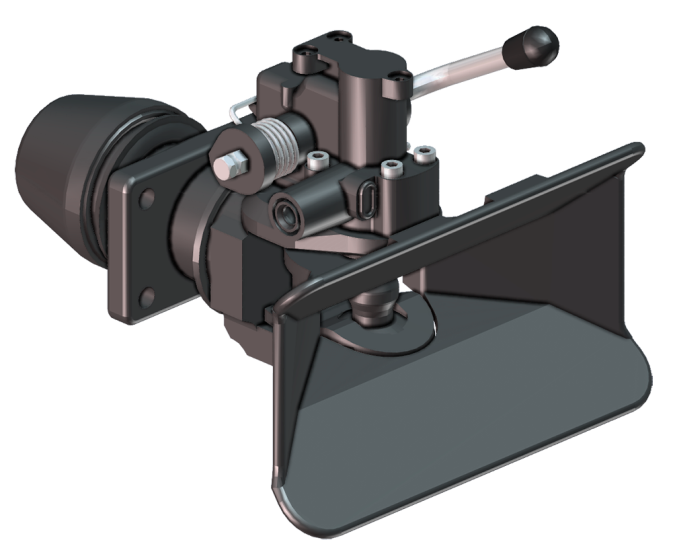 1 zakladací klin.ELEKTRICKÁ VÝBAVAKapacita batérií 185 Ah.Odpojovač batériíAlternátor 130ANÁRAZNÍK SCHODY A OSVETLENIEPlastový nárazník z troch častíLED obrysové svetláPrístup na miesto vodiča po dvoch schodoch.Osvetlenie schodíkov.Denné LED svetláPRUŽENIEPruženie vpreduvzduchové pruženieZadné pruženieZadné vzduchové pruženieOvládanie pruženia na prístrojovej doske.Teleskopické tlmičeNÁDRŽ A PALIVOPlastová nádržNádrž 130 litrov na pravej straneElektrický predohrev paliva na filtriAdBLUENádrž AdBlue 32 litrovŠTANDARTNÁ VÝBAVAPredlžovacia hadica na hustenie pneumatíkZdvihák 8 tVýstražný trojuholník.Bzučiak zaradenia spiatočky.Objem nádržky ostrekovača 12 lPRÍLOHA 2PREBERACÍ PROTOKOLKupucúci:Názov: 			Dopravný podnik Bratislava, akciová spoločnosťSídlo:			Olejkárska 1, 814 52 BratislavaIČO: 			00 492 736Zapísaný:		v Obchodnom registri Okresného súdu Bratislava I, oddiel: Sa, vložka číslo: 607/BOsoba poverená na prevzatie Tovaru: .........................................................................................(ďalej len „Kupujúci“)Predávajúci: Názov: 			[doplniť]		Sídlo:			[doplniť]	IČO:			[doplniť]	Zapísaný:	[doplniť]Osoba poverená na odovzdanie Tovaru: .........................................................................................(ďalej len „Predávajúci“)uzatvorili dňa ............................... Kúpnu zmluvu (ďalej len „Zmluva“).Pojmy s veľkým začiatočným písmenom, ktoré sú definované v Zmluve , a nie sú výslovne definované v tomto preberacom protokole, majú v tomto preberacom protokole ten istý význam. Predávajúci odovzdáva Kupujúciemu v zmysle Zmluvy nasledovný Tovar:ako protiplnenie k záväzku Kupujúceho zaplatiť Predávajúcemu Kúpnu cenu. Spolu s vyššie špecifikovaným Tovarom Predávajúci odovzdal / neodovzdal (označiť v tabuľke!) Kupujúcemu aj nasledovné doklady:V Bratislave dňa  ...............................				V Bratislave dňa  ...............................Za Kupujúceho:						Za Predávajúceho:_________________________________________		______________________________________Dopravný podnik Bratislava, akciová spoločnosť		[doplniť].............................................................................................		.......................................................................................PODPISY ZMLUVNÝCH STRÁNV Bratislave dňa ______________Dopravný podnik Bratislava, akciová spoločnosťMeno:		Ing. Martin RybanskýFunkcia:	predseda predstavenstva Meno:		Ing. Rastislav FleškoFunkcia:		člen predstavenstva V [doplniť] dňa ______________[doplniť]Meno:	[doplniť] Funkcia:	[doplniť]Kúpna cena za Tovar v EUR bez DPH: [doplniť]P. č.Model vozidlaVerziaMotorPalivo1DokladPočet kusovOdovzdalNeodovzdal